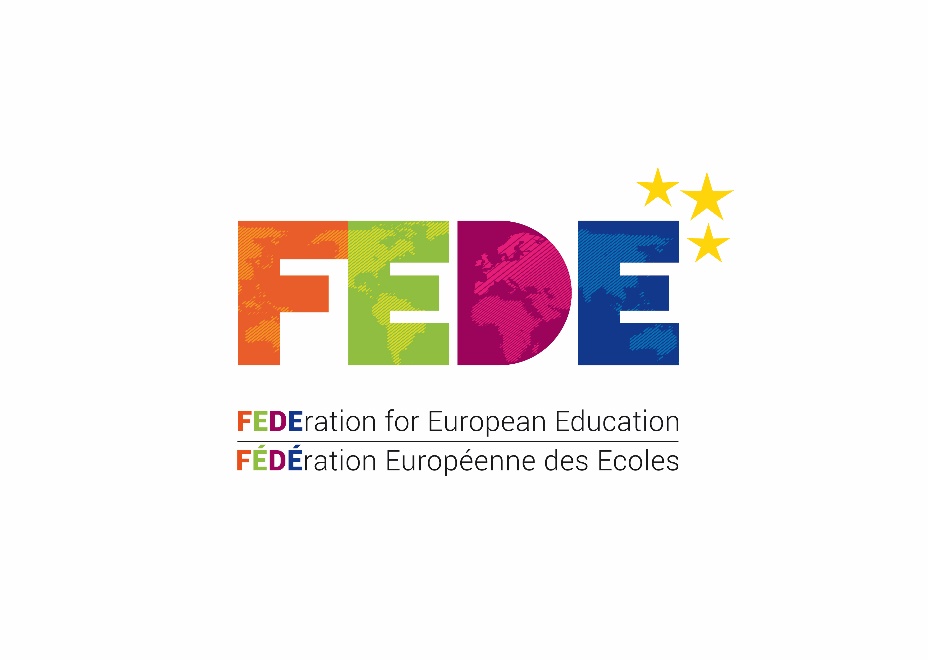 MEMBERSHIP APPLICATIONDEMANDE D’ADHESION2023_2024Please send your application to: / Adressez votre candidature à  :join@fede.orgFEDE25 rue Drouot75009 PARISFrance+ 33 (0) 1 42 63 29 36www.fede.educationPlease send your application to: / Adressez votre candidature à  :	1GENERAL INFORMATION	3Informations générales	3EXECUTIVE TEAM	4Equipe de direction	4ACADEMIC PROGRAMMES	5Programmes proposés par l’établissement	5DIPLOMAS or DEGREES OFFERED	6Titres ou diplômes préparés	6MEMBERS OF FACULTY - core teaching staff	7Enseignants- principaux intervenants	7SCHOOL INFRASTRUCTURE	8Descriptif des installations	8INTERNATIONAL ACTIVITIES	8Actions internationales	8Accreditation, certification, label	8accréditation, certification, agrément	8ADDITIONAL INFORMATION AND MOTIVATIONS	9Renseignements complémentaires et motivations	9SUPPORTING DOCUMENTS TO BE ATTACHED TO THE APPLICATION	10Documents à joindre au dossier	10MEMBERSHIP AGREEMENT	11Engagement d’adhésion	12WORLD BANK CLASSIFICATION – CLASSIFICATION DE LA BANQUE MONDIALE	13GENERAL INFORMATIONInformations généralesSchool name / Nom de votre établissement :      Commercial Name / Nom commercial :      School address / Adresse de l’établissement :      Postal code / Code postal :       Town / Ville :      Country / Pays :        Phone number / Téléphone :      Email :      Website / Site Internet :      Legal status / Forme juridique :      National registration number / N° national d’existence (SIRET, RC…) :      Date of school foundation / Date de création de l’établissement :      Director’s surname / Nom du Dirigeant :       First name / Prénom :      Email :      Phone number / Téléphone :      Does your institution belong to a holding company, a network or group of schools? Votre établissement appartient-il à un groupe, holding, réseau(x) ? 	 Yes / Oui 	 No / NonIf yes, specify which: / Si oui, précisez :      Person responsible for FEDE application / Interlocuteur pour la FEDE Surname / Nom :       	First name / Prénom :      Position / Fonction :      Email :      Phone number / Téléphone :      EXECUTIVE TEAMEquipe de directionComplete the following table for the main members of your executive team (you can also attach their curriculum and only fill in the first column) / Complétez le tableau ci-dessous pour les membres principaux de votre équipe de direction – (Vous pouvez également joindre les CV et ne remplir que la première colonne)Comments/ commentaires (optional / facultatif) :ACADEMIC PROGRAMMESProgrammes proposés par l’établissementACADEMIC PROGRAMMES/ Type d’enseignementComments/ commentaires (optional / facultatif) :      DIPLOMAS or DEGREES OFFEREDTitres ou diplômes préparésYou can provide your documentation and not fil in this chart / Vous pouvez joindre votre documentation et ne pas remplir ce tableau Foreign language examinations / Examens de langues	If yes, which ones ? Si oui, lesquels      Comments/ commentaires (optional / facultatif) :      MEMBERS OF FACULTY - core teaching staffEnseignants- principaux intervenantsYou can provide the curriculum of your main teachers and just fill in the first column/ vous pouvez remettre les CV de vos principaux professeurs et compléter uniquement la première colonneComments/ commentaires (optional / facultatif) :      SCHOOL INFRASTRUCTUREDescriptif des installations(Not applicable for online education / non applicable pour l'enseignement en ligne)Hosting capacity - include all buildings/ Capacité d’accueil - tous sites confondus :       Tenant / locataire 	 Owner / propriétaire		 several buildings / plusieurs bâtiments boarding / internat 	if yes, boarding capacity/ si oui, capacité de logement :      Comments/ commentaires (optional / facultatif) :      INTERNATIONAL ACTIVITIESActions internationales International exchange programmes / Echanges internationaux :  Faculty exchange programmes / Echanges de professeurs : 	 Erasmus Programme : 	 Staff exchange programmes / Mobilité de l’administration :  International partnerships / Partenariats internationaux :  Participation in international fairs / Participation à des salons internationaux :  Summer schools/ Cours d'été : 	 Do you have an educational approach for european values (democracy, human rights, freedom of expression, living together, aso)?  List any specific related courses, languages, trips, conferences, partnerships.../ Proposez vous une approche éducative aux valeurs européennes (démocratie, droits humains, liberté d'expression, vivre ensemble etc) ? Cours spécifiques, langues, voyages, conférences, partenariats...Comments/ commentaires:      Accreditation, certification, label accréditation, certification, agrémentSchool accreditations (State, Ministry, Professional Federation, others...) / Agrément(s) éventuel(s) (Etat, Ministère, Fédération Professionnelle, autres ...) Does your school have any quality label certifications? Which  one?/ Votre établissement a-t-il une certification ou un label qualité ? Lequel ?How do you monitor education quality? Monitoring of exam quality, composition and organisation of the examination review committee, etc.  / Comment se pratique le contrôle de qualité de l’enseignement ? Le contrôle de la qualité des évaluations, composition et organisation des jurys de délibération, etc.ADDITIONAL INFORMATION AND MOTIVATIONSRenseignements complémentaires et motivationsWhy are you applying for FEDE membership? / Pourquoi sollicitez-vous l’adhésion à la FEDE ? Network, Réseau Relations with high-level institutions / Relations institutionnelles European values, valeurs européennes Citizenship education, éducation à la citoyenneté European degrees, diplômes européens Accreditations, approval, certification accréditations, agrément, certification Mmobility, scholarships for mobility mobilité bourses de mobilité Quality policy, démarche qualité Other, autres.List your school’s assets / Quels sont les atouts de votre établissement ?What are your school’s medium et long-term development plans?  Quels sont vos projets d'avenir pour votre établissement à moyen et long termes ?How did you hear about the FEDE? / Comment avez-vous connu la FEDE ? Word of mouth / Bouche à oreille Social media / Réseaux sociaux Print advertisements / Affiches   Website / Site internet Events - School Fairs / Evénements - Salons  FEDE Member / Membre de la FEDE :       Other /Autres :      SUPPORTING DOCUMENTS TO BE ATTACHED TO THE APPLICATIONDocuments à joindre au dossierPlease tick the supporting documents to be attached to your application/ Cochez la liste des documents à joindre pour votre candidature.In accordance with your country’s regulations, please attach a document equivalent to each of the following documents: / En fonction du pays, merci de joindre le document équivalent à celui demandé ci-dessous : A legal document of registration/ Un certificat légal d'existence A report from the executive board or a signed statement from the Director that authorises the membership application / Le PV du conseil d’administration, ou une déclaration sur l’honneur du Dirigeant, qui autorise la demande d’adhésion. Your school brochure or any other informational document related to your programmes/ La brochure de votre établissement et tout document d’information sur vos formations. An official declaration of your school’s role and mission as stated by the pertinent ministry (or authority) or a copy of the document showing the school’s legal authorisation to operate/ La déclaration d’activité auprès du ministère (ou de l’autorité compétente) ou une copie de l’autorisation d’ouverture de votre établissement et de la déclaration d’activité.If you have any accredited areas of education, attach a list of these corresponding areas/ Si vous avez des filières accréditées, joindre la liste des filières concernées. I attach a list of accredited programmes – je joins une liste des programmes accréditésMEMBERSHIP AGREEMENTMadame ChairOn behalf of the establishment (name) :      Having completed all application requirements, I am applying for full membership in the Federation for EDucation in Europe, and I declare that I accept the Statutes and goals of the FEDE, including Article 8 “ membership and admission ” of the Rules and Regulations, that states in paragraph 9 that following acceptance by the Committee as as an official member: “The new member shall take part in one of the two General Assembly, in order to report on its activities pursuant to the goals of FEDE. The Executive Council is authorised to exclude any member that does not follow this rule, in accordance with Article 10 of the Statutes”.    I agree to comply with the principles of quality management outlined in the quality charter adopted at the FEDE General Assembly of 23 April 2010 and to return a signed copy; I confirm that I have read the admission and full membership procedure for future members, as well as the financial modalities, and I accept all of the provisions therein;I have enclosed as payment for : the application handling : 490€ the admission fee:World bank classification (appendix)   < 1 000 students         	        > 1 0000 students    These fees will only be cashed after the final approval of the Committee After the committee grants full membership, I commit to paying the annual subscription fee for the current year. The amount is determined by the General Assembly and amounts for the calendar year 2023 to : Category 4 : 500€ I have been informed about the associative functioning of the FEDE and for the coming years I commit to paying the annual subscription fee upon the call for subscriptions which occurs in the first quarter of every year. The amount for the annual subscription fee is determined by the General Assembly.Read and approved -  Date : Name : Payment method (tick please) Bank transfer:  FEDE Federation for Education in Europe Bank: Crédit Suisse Genève 70 IBAN : CH 55 0483 5073 0853 6200 0 BIC : CRESCHZZ12E Check:  Bank  name and no. (addressed to FEDE )Engagement d’adhésionMadame la PrésidenteAu nom de l’établissement (nom) :      Je sollicite, après avoir complété le dossier d’adhésion, l’admission de l’établissement comme membre titulaire de la Fédération Européenne Des Écoles, et déclare accepter ses statuts ainsi que ses objectifs, notamment l’article 8 « Affiliation et admission » du règlement intérieur alinéa 9 stipulant : « Le nouvel adhérent doit assister à l’une des deux assemblées générales qui suivent son admission définitive par le Comité et y présenter son activité. Le non-respect de cette démarche autorise le Conseil Exécutif à exclure le nouvel adhérent dans le cadre de l’article 10 des statuts». Je m’engage à respecter les principes de management de la qualité énoncés dans la charte qualité votée par décision de l’Assemblée Générale de la FEDE du 23 avril 2010 et à en retourner un exemplaire signé ; J’atteste avoir lu la procédure d’admission et de titularisation des futurs membres, ainsi que les modalités financières, et accepte toutes les dispositions qui y sont relatives ;Je joins le règlement correspondant : Aux frais d'admission : 490 € De droit d’entrée : Catégorie du pays (voir annexe)   < 1 000 étudiants            	        > 1 0000 étudiants    Les frais d’admission et de droits d’entrée ne seront encaissés qu’en cas d’admission définitive prononcée par le Comité de la FEDE ; Après titularisation, je m’engage à régler la cotisation annuelle de l’année en cours. Le montant est fixé par l’Assemblée Générale et s’élève pour l’année civile 2023 à : Catégorie 4 : 500€ J’ai pris connaissance du fonctionnement associatif de la FEDE et m’engage pour les années suivantes à régler la cotisation annuelle lors de l’appel à cotisation au 1er trimestre de chaque année. Le montant de la cotisation annuelle est fixé par l’Assemblée Générale.Lu et approuvé – date : Nom du responsable :      Type de règlement (merci de cocher) Virement bancaire :FEDE – Fédération Européenne Des Ecoles Banque : Crédit Suisse Genève 70 IBAN : CH 55 0483 5073 0853 6200 0 BIC : CRESCHZZ12E Chèque : nom de la banque et numéro (à l’ordre de la FEDE)WORLD BANK CLASSIFICATION – CLASSIFICATION DE LA BANQUE MONDIALEEnd of the document fin du documentFirst name and SurnamePrénom et NomPositionFonctionProfessional experience in the educationExpérience professionnelle dans le champ de l’éducationNUMBER OF STUDENTS Y-1 / Effectif N-1NUMBER OF STUDENTS IN CURRENT YEAR /Effectif année en coursDISTANCE LEARNINGFormation à distanceCLASS- ROOM LEARNINGFormation en présentielComments / commentaires (optional / facultatif)PhD / DBA / DoctoratHigher education/ supérieurMaster’s Degree /MBA's / Mastère / 300 ECTSBachelor of Honor / Mastère 1 / 240 ECTSBachelor’s Degree / Bachelor / 180 ECTSFoundation Degree / BTS ou DUT / 120 ECTSFoundation year / Classe préparatoire / 60 ECTSSecondary education / secondaireUpper secondary education / LycéeLower secondary education / CollègePrimary / primairePrimary school / ElémentaireKindergarden/ maternelleCertificats / CertificatesCertificates / CertificatsNUMBER OF STUDENTS Y-1 / Effectif N-1NUMBER OF STUDENTS IN CURRENT YEAR /Effectif année en coursTOTALDiplomas and DegreesTitres et diplômesMain optionsSpécialitésLevel / niveauLanguage(s) of learningLangue(s) d’apprentissageFirst name and SurnamePrénom et NomMain subjects or main educational fields/Principales disciplines ou principaux secteurs d’interventions .Educational field and/or area of expertise/Discipline et/ou domaine d’expertiseEducation level of the teacher or professional experiencein the fieldNiveau d’étude du professeur ou expérience professionnelle dans le secteurAdmission fee< 1 000 students> 1 000 studentsCategory  14 000 €5 500 €Category  23 500 €   5 000 €Category  33 000 €4 500 €Category 42 500 €4 000 €Droits d'entrée< 1 000 étudiants> 1 000 étudiantsCatégorie 14 000 €5 500 €Catégorie 23 500 €5 000 €Catégorie 33 000 €4 500 €Catégorie 42 500 €4 000 €CATEGORIE 1AndorraHigh income (Revenus élevés)Antigua and BarbudaHigh income (Revenus élevés)ArgentinaHigh income (Revenus élevés)ArubaHigh income (Revenus élevés)AustraliaHigh income (Revenus élevés)AustriaHigh income (Revenus élevés)Bahamas, TheHigh income (Revenus élevés)BahrainHigh income (Revenus élevés)BarbadosHigh income (Revenus élevés)BelgiumHigh income (Revenus élevés)BermudaHigh income (Revenus élevés)British Virgin IslandsHigh income (Revenus élevés)Brunei DarussalamHigh income (Revenus élevés)CanadaHigh income (Revenus élevés)Cayman IslandsHigh income (Revenus élevés)Channel IslandsHigh income (Revenus élevés)ChileHigh income (Revenus élevés)CroatiaHigh income (Revenus élevés)CuraçaoHigh income (Revenus élevés)CyprusHigh income (Revenus élevés)Czech RepublicHigh income (Revenus élevés)DenmarkHigh income (Revenus élevés)EstoniaHigh income (Revenus élevés)Faroe IslandsHigh income (Revenus élevés)FinlandHigh income (Revenus élevés)FranceHigh income (Revenus élevés)French PolynesiaHigh income (Revenus élevés)GermanyHigh income (Revenus élevés)GibraltarHigh income (Revenus élevés)GreeceHigh income (Revenus élevés)GreenlandHigh income (Revenus élevés)GuamHigh income (Revenus élevés)Hong Kong SAR, ChinaHigh income (Revenus élevés)HungaryHigh income (Revenus élevés)IcelandHigh income (Revenus élevés)IrelandHigh income (Revenus élevés)Isle of ManHigh income (Revenus élevés)IsraelHigh income (Revenus élevés)ItalyHigh income (Revenus élevés)JapanHigh income (Revenus élevés)Korea, Rep.High income (Revenus élevés)KuwaitHigh income (Revenus élevés)LatviaHigh income (Revenus élevés)LiechtensteinHigh income (Revenus élevés)LithuaniaHigh income (Revenus élevés)LuxembourgHigh income (Revenus élevés)Macao SAR, ChinaHigh income (Revenus élevés)MaltaHigh income (Revenus élevés)MonacoHigh income (Revenus élevés)NetherlandsHigh income (Revenus élevés)New CaledoniaHigh income (Revenus élevés)New ZealandHigh income (Revenus élevés)Northern Mariana IslandsHigh income (Revenus élevés)NorwayHigh income (Revenus élevés)OmanHigh income (Revenus élevés)PalauHigh income (Revenus élevés)PanamaHigh income (Revenus élevés)PolandHigh income (Revenus élevés)PortugalHigh income (Revenus élevés)Puerto RicoHigh income (Revenus élevés)QatarHigh income (Revenus élevés)San MarinoHigh income (Revenus élevés)Saudi ArabiaHigh income (Revenus élevés)SeychellesHigh income (Revenus élevés)SingaporeHigh income (Revenus élevés)Sint Maarten (Dutch part)High income (Revenus élevés)Slovak RepublicHigh income (Revenus élevés)SloveniaHigh income (Revenus élevés)SpainHigh income (Revenus élevés)St. Kitts and NevisHigh income (Revenus élevés)St. Martin (French part)High income (Revenus élevés)SwedenHigh income (Revenus élevés)SwitzerlandHigh income (Revenus élevés)Taiwan, ChinaHigh income (Revenus élevés)Trinidad and TobagoHigh income (Revenus élevés)Turks and Caicos IslandsHigh income (Revenus élevés)United Arab EmiratesHigh income (Revenus élevés)United KingdomHigh income (Revenus élevés)United StatesHigh income (Revenus élevés)Virgin Islands (U.S.)High income (Revenus élevés)CATEGORIE 2AlbaniaUpper middle income (Revenus moyennement élevés)AlgeriaUpper middle income (Revenus moyennement élevés)American SamoaUpper middle income (Revenus moyennement élevés)ArmeniaUpper middle income (Revenus moyennement élevés)AzerbaijanUpper middle income (Revenus moyennement élevés)BelarusUpper middle income (Revenus moyennement élevés)BelizeUpper middle income (Revenus moyennement élevés)Bosnia and HerzegovinaUpper middle income (Revenus moyennement élevés)BotswanaUpper middle income (Revenus moyennement élevés)BrazilUpper middle income (Revenus moyennement élevés)BulgariaUpper middle income (Revenus moyennement élevés)ChinaUpper middle income (Revenus moyennement élevés)ColombiaUpper middle income (Revenus moyennement élevés)Costa RicaUpper middle income (Revenus moyennement élevés)CubaUpper middle income (Revenus moyennement élevés)DominicaUpper middle income (Revenus moyennement élevés)Dominican RepublicUpper middle income (Revenus moyennement élevés)EcuadorUpper middle income (Revenus moyennement élevés)Equatorial GuineaUpper middle income (Revenus moyennement élevés)FijiUpper middle income (Revenus moyennement élevés)GabonUpper middle income (Revenus moyennement élevés)GrenadaUpper middle income (Revenus moyennement élevés)GuatemalaUpper middle income (Revenus moyennement élevés)GuyanaUpper middle income (Revenus moyennement élevés)Iran, Islamic Rep.Upper middle income (Revenus moyennement élevés)IraqUpper middle income (Revenus moyennement élevés)JamaicaUpper middle income (Revenus moyennement élevés)JordanUpper middle income (Revenus moyennement élevés)KazakhstanUpper middle income (Revenus moyennement élevés)LebanonUpper middle income (Revenus moyennement élevés)LibyaUpper middle income (Revenus moyennement élevés)Macedonia, FYRUpper middle income (Revenus moyennement élevés)MalaysiaUpper middle income (Revenus moyennement élevés)MaldivesUpper middle income (Revenus moyennement élevés)Marshall IslandsUpper middle income (Revenus moyennement élevés)MauritiusUpper middle income (Revenus moyennement élevés)MexicoUpper middle income (Revenus moyennement élevés)MontenegroUpper middle income (Revenus moyennement élevés)NamibiaUpper middle income (Revenus moyennement élevés)NauruUpper middle income (Revenus moyennement élevés)ParaguayUpper middle income (Revenus moyennement élevés)PeruUpper middle income (Revenus moyennement élevés)RomaniaUpper middle income (Revenus moyennement élevés)Russian FederationUpper middle income (Revenus moyennement élevés)SamoaUpper middle income (Revenus moyennement élevés)SerbiaUpper middle income (Revenus moyennement élevés)South AfricaUpper middle income (Revenus moyennement élevés)St. LuciaUpper middle income (Revenus moyennement élevés)St. Vincent and the GrenadinesUpper middle income (Revenus moyennement élevés)SurinameUpper middle income (Revenus moyennement élevés)ThailandUpper middle income (Revenus moyennement élevés)TongaUpper middle income (Revenus moyennement élevés)TurkeyUpper middle income (Revenus moyennement élevés)TurkmenistanUpper middle income (Revenus moyennement élevés)TuvaluUpper middle income (Revenus moyennement élevés)Venezuela, RBUpper middle income (Revenus moyennement élevés)CATEGORIE 3AngolaLower middle income (Revenus moyennement faibles)BangladeshLower middle income (Revenus moyennement faibles)BhutanLower middle income (Revenus moyennement faibles)BoliviaLower middle income (Revenus moyennement faibles)Cabo VerdeLower middle income (Revenus moyennement faibles)CambodiaLower middle income (Revenus moyennement faibles)CameroonLower middle income (Revenus moyennement faibles)Congo, Rep.Lower middle income (Revenus moyennement faibles)Côte d'IvoireLower middle income (Revenus moyennement faibles)DjiboutiLower middle income (Revenus moyennement faibles)Egypt, Arab Rep.Lower middle income (Revenus moyennement faibles)El SalvadorLower middle income (Revenus moyennement faibles)GeorgiaLower middle income (Revenus moyennement faibles)GhanaLower middle income (Revenus moyennement faibles)HondurasLower middle income (Revenus moyennement faibles)IndiaLower middle income (Revenus moyennement faibles)IndonesiaLower middle income (Revenus moyennement faibles)KenyaLower middle income (Revenus moyennement faibles)KiribatiLower middle income (Revenus moyennement faibles)KosovoLower middle income (Revenus moyennement faibles)Kyrgyz RepublicLower middle income (Revenus moyennement faibles)Lao PDRLower middle income (Revenus moyennement faibles)LesothoLower middle income (Revenus moyennement faibles)MauritaniaLower middle income (Revenus moyennement faibles)Micronesia, Fed. Sts.Lower middle income (Revenus moyennement faibles)MoldovaLower middle income (Revenus moyennement faibles)MongoliaLower middle income (Revenus moyennement faibles)MoroccoLower middle income (Revenus moyennement faibles)MyanmarLower middle income (Revenus moyennement faibles)NicaraguaLower middle income (Revenus moyennement faibles)NigeriaLower middle income (Revenus moyennement faibles)PakistanLower middle income (Revenus moyennement faibles)Papua New GuineaLower middle income (Revenus moyennement faibles)PhilippinesLower middle income (Revenus moyennement faibles)São Tomé and PrincipeLower middle income (Revenus moyennement faibles)Solomon IslandsLower middle income (Revenus moyennement faibles)Sri LankaLower middle income (Revenus moyennement faibles)SudanLower middle income (Revenus moyennement faibles)SwazilandLower middle income (Revenus moyennement faibles)Timor-LesteLower middle income (Revenus moyennement faibles)TunisiaLower middle income (Revenus moyennement faibles)UkraineLower middle income (Revenus moyennement faibles)UzbekistanLower middle income (Revenus moyennement faibles)VanuatuLower middle income (Revenus moyennement faibles)VietnamLower middle income (Revenus moyennement faibles)West Bank and GazaLower middle income (Revenus moyennement faibles)ZambiaLower middle income (Revenus moyennement faibles)CATEGORIE 4AfghanistanLow income (Revenus faibles)BeninLow income (Revenus faibles)Burkina FasoLow income (Revenus faibles)BurundiLow income (Revenus faibles)Central African RepublicLow income (Revenus faibles)ChadLow income (Revenus faibles)ComorosLow income (Revenus faibles)Congo, Dem. Rep.Low income (Revenus faibles)EritreaLow income (Revenus faibles)EthiopiaLow income (Revenus faibles)Gambia, TheLow income (Revenus faibles)GuineaLow income (Revenus faibles)Guinea-BissauLow income (Revenus faibles)HaitiLow income (Revenus faibles)Korea, Dem. People's Rep.Low income (Revenus faibles)LiberiaLow income (Revenus faibles)MadagascarLow income (Revenus faibles)MalawiLow income (Revenus faibles)MaliLow income (Revenus faibles)MozambiqueLow income (Revenus faibles)NepalLow income (Revenus faibles)NigerLow income (Revenus faibles)RwandaLow income (Revenus faibles)SenegalLow income (Revenus faibles)Sierra LeoneLow income (Revenus faibles)SomaliaLow income (Revenus faibles)South SudanLow income (Revenus faibles)Syrian Arab RepublicLow income (Revenus faibles)TajikistanLow income (Revenus faibles)TanzaniaLow income (Revenus faibles)TogoLow income (Revenus faibles)UgandaLow income (Revenus faibles)Yemen, Rep.Low income (Revenus faibles)ZimbabweLow income (Revenus faibles)